Об организации летней оздоровительной 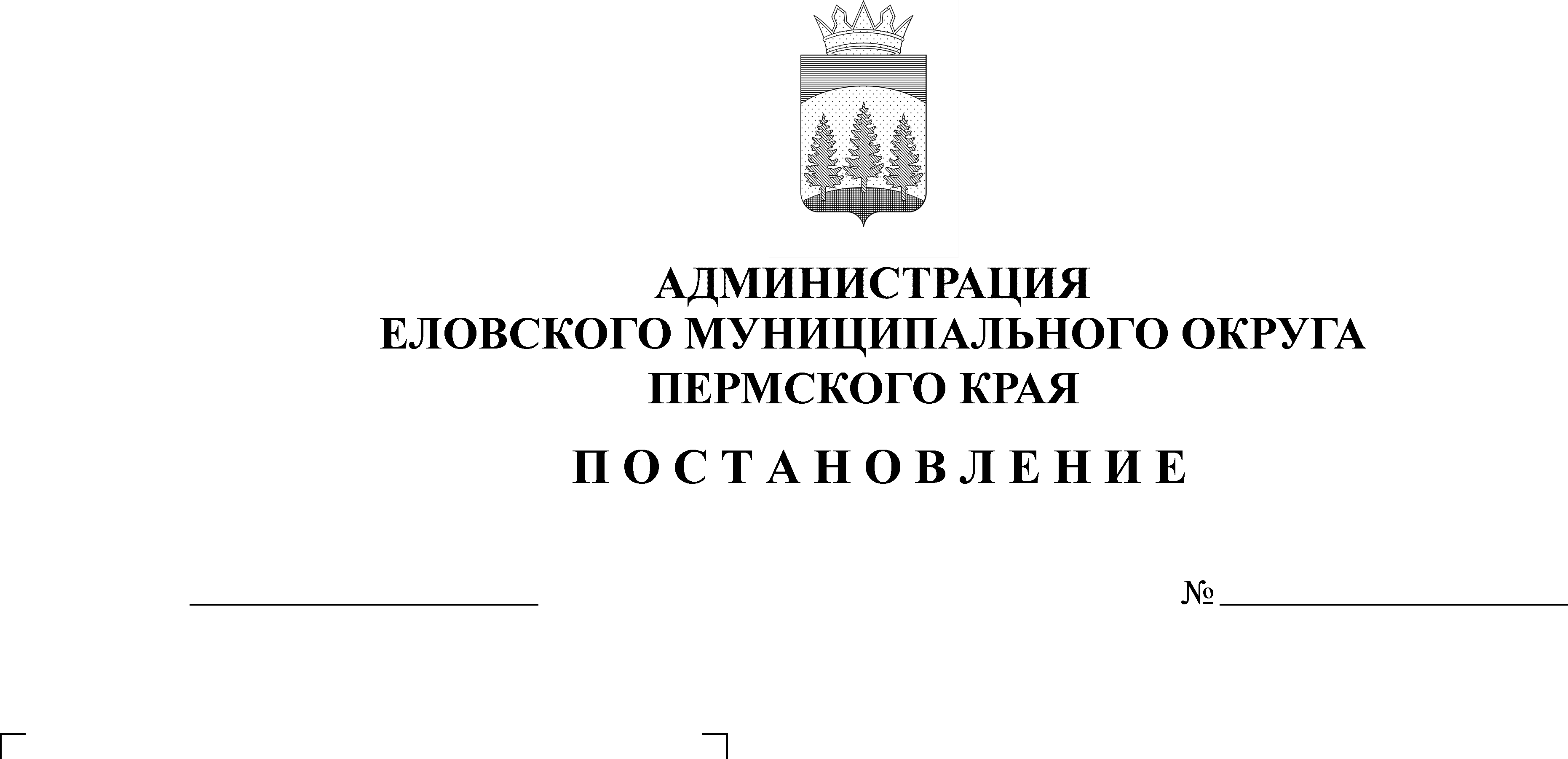 кампании на территории Еловского муниципального округа Пермского края в 2021 годуВ соответствии с Федеральным законом от 06 октября 2003 г. № 131-ФЗ «Об общих принципах организации местного самоуправления в Российской Федерации», Законом Пермского края от 02 апреля 2010 г. № 607-ПК «О передаче органам местного самоуправления отдельных государственных полномочий по организации и обеспечению отдыха детей и их оздоровления», Законом Пермского края от 05 февраля 2016 г. № 602-ПК «Об организации и обеспечении отдыха детей и их оздоровления в Пермском крае», Постановлением Правительства Пермского края от 31 марта 2016 г. № 169-п «Об утверждении порядков по реализации государственных полномочий в сфере обеспечения отдыха детей и их оздоровления в Пермском крае», Постановлением Правительства Пермского края от 25 ноября 2020 г. № 902-п «Об утверждении Порядка предоставления родителям компенсации части расходов на оплату стоимости самостоятельно приобретенной путевки в загородные лагеря отдыха и оздоровления детей, детские оздоровительные лагеря санаторного типа, расположенные на территории Российской Федерации, детские специализированные (профильные) лагеря, расположенные на территории Пермского края», приказом Министерства социального развития Пермского края от 02 октября 2020 г № СЭД-33-01-03/1-377 «Об утверждении Административного регламента предоставления государственной услуги по предоставлению путевок, сертификатов, компенсаций за путевки в детские оздоровительные лагеря в Пермском крае», Уставом Еловского муниципального округа Пермского краяАдминистрация Еловского муниципального округа Пермского края ПОСТАНОВЛЯЕТ:1. Организовать летнюю оздоровительную кампанию на территории Еловского муниципального округа Пермского края в 2021 году.2. Назначить Отдел образования администрации Еловского муниципального округа Пермского края уполномоченным органом по организации оздоровления, отдыха и занятости детей Еловского муниципального округа Пермского края (далее – Уполномоченный орган по организации оздоровления).3. Создать межведомственную комиссию по организации летней оздоровительной кампании на территории Еловского муниципального округа Пермского края.4. Утвердить прилагаемые:4.1. Состав межведомственной комиссии по организации летней оздоровительной кампании на территории Еловского муниципального округа Пермского края;4.2. Порядок расходования субвенций из регионального фонда компенсаций на выполнение отдельных государственных полномочий по организации отдыха детей и их оздоровления;4.3. План дислокации лагерей с дневным пребыванием в период летней оздоровительной кампании 2021 года на территории Еловского муниципального округа Пермского края.5. Уполномоченному органу по организации оздоровления обеспечить расходование средств, переданных из бюджета Пермского края, на выполнение отдельных государственных полномочий по организации отдыха детей и их оздоровления, в соответствии с Порядком расходования субвенций из регионального фонда компенсаций на выполнение отдельных государственных полномочий по организации отдыха детей и их оздоровления.6. Признать утратившим силу Постановление администрации Еловского района от 22 апреля 2019 г. № 108-п «Об организации летней оздоровительной кампании в Еловском муниципальном районе».	7. Настоящее Постановление обнародовать на официальном сайте газеты «Искра Прикамья» и официальном сайте Еловского муниципального округа Пермского края.8. Постановление вступает в силу со дня его официального обнародования и распространяется на правоотношения, возникшие с 01 января 2021 г.9. Контроль за исполнением Постановления возложить на заместителя главы администрации Еловского муниципального округа по социальной политике.Глава муниципального округа –глава администрации Еловскогомуниципального округа Пермского края                                           А.А. ЧечкинУТВЕРЖДЕН ПостановлениемАдминистрации Еловскогомуниципального округа Пермского краяот 29.04.2021 № 205-пСОСТАВмежведомственной комиссиипо организации летней оздоровительной кампании на территории Еловского муниципального округа Пермского краяЧлены межведомственной комиссии:УТВЕРЖДЕН ПостановлениемАдминистрации Еловскогомуниципального округа Пермского краяот 29.04.2021 № 205-пПОРЯДОКрасходования субвенций из регионального фонда компенсаций на выполнение отдельных государственных полномочий по организации отдыха детей и их оздоровленияI. Общие положения1.1. Настоящий Порядок расходования субвенций из регионального фонда компенсаций на выполнение отдельных государственных полномочий по организации отдыха детей и их оздоровления (далее – Порядок) устанавливает правила расходования субвенций из регионального фонда компенсаций на выполнение отдельных государственных полномочий по организации отдыха детей и их оздоровления.1.2. Субвенции, переданные органам местного самоуправления Министерством социального развития Пермского края, зачисляются в бюджет Еловского муниципального округа Пермского края и учитываются в структуре доходов и расходов местного бюджета.1.3. Субвенции предоставляются в пределах бюджетных ассигнований, кассового плана и лимитов бюджетных обязательств, утвержденных в сводной бюджетной росписи бюджета Еловского муниципального округа Пермского края главному распорядителю бюджетных средств – Отделу образования администрации Еловского муниципального округа Пермского края (далее - Уполномоченный орган по организации оздоровления).1.4. Субвенции имеют целевое назначение.II. Расходование средств субвенций2.1. Средства субвенции на выполнение отдельных государственных полномочий по организации отдыха детей и их оздоровления направляются на:2.1.1. приобретение путевок в стационарные организации отдыха и оздоровления детей в соответствии с Порядком предоставления путевок в загородные лагеря отдыха и оздоровления детей, детские оздоровительные лагеря санаторного типа, детские специализированные (профильные) лагеря, расположенные на территории Пермского края, утвержденным постановлением Правительства Пермского края от 31 марта 2016 г. № 169-п «Об утверждении порядков по реализации государственных полномочий в сфере обеспечения отдыха детей и их оздоровления в Пермском крае» (далее – Порядок предоставления путевок);2.1.2. предоставление субсидий хозяйствующим субъектам (за исключением субсидий государственным (муниципальным) учреждениям) независимо от организационно-правовой формы и формы собственности, некоммерческим организациям, индивидуальным предпринимателям на приобретение путевок в загородные лагеря отдыха и оздоровления детей, детские оздоровительные лагеря санаторного типа, для детей работников данных хозяйствующих субъектов, некоммерческих организаций, индивидуальных предпринимателей;2.1.3. предоставление субсидий хозяйствующим субъектам (за исключением субсидий государственным (муниципальным) учреждениям) независимо от организационно-правовой формы и формы собственности, некоммерческим организациям, имеющим во владении и/или пользовании имущество, на базе которого организован загородный лагерь отдыха и оздоровления детей, детский оздоровительный лагерь санаторного типа  на оздоровление детей работников данных хозяйствующих субъектов, некоммерческих организаций;2.1.4. предоставление субсидий организациям отдыха детей и их оздоровления, расположенных на территории Пермского края и оказывающим услуги с использованием сертификата на отдых детей и их оздоровление, на возмещение части затрат на отдых и оздоровление детей в связи с оказанием услуг с использованием сертификата;2.1.5. предоставление родителям компенсации части расходов на оплату стоимости самостоятельно приобретенной путевки в стационарные организации отдыха и оздоровления детей в расчете на каждого ребенка в семье в год в соответствии с Порядком предоставления родителям компенсации части расходов на оплату стоимости самостоятельно приобретенной путевки в загородные лагеря отдыха и оздоровления детей, детские оздоровительные лагеря санаторного типа, расположенные на территории Российской Федерации, детские специализированные (профильные) лагеря, расположенные на территории Пермского края, утвержденным постановлением Правительства Пермского края от 25 ноября 2020 г. № 902-п «Об утверждении Порядка предоставления родителям компенсации части расходов на оплату стоимости самостоятельно приобретенной путевки в загородные лагеря отдыха и оздоровления детей, детские оздоровительные лагеря санаторного типа, расположенные на территории Российской Федерации, детские специализированные (профильные) лагеря, расположенные на территории Пермского края» (далее – Порядок предоставления родителям компенсации);2.1.6. обеспечение проезда организованных групп детей к местам отдыха и оздоровления и обратно по путевкам, приобретенным в соответствии с пунктом 2.1.1 настоящего Порядка, в следующем порядке:а) проезд организуется Уполномоченным органом по организации оздоровления; б) проезд осуществляется автомобильным транспортом в пределах Пермского края в соответствии с Правилами организованной перевозки группы детей автобусами, утвержденными постановлением Правительства Российской Федерации от 23 сентября 2020 г. № 1527;2.2. Размер государственной поддержки, предусмотренной пунктами 2.1.1, 2.1.4, 2.1.5 настоящего Раздела, на каждого ребенка устанавливается в соответствии со статьей 9 Закона Пермского края от 05 февраля 2016 г. № 602-ПК «Об организации и обеспечении отдыха детей и их оздоровления в Пермском крае».Размер государственной поддержки, предусмотренной пунктами 2.1.2, 2.1.3 настоящего Порядка, на каждого ребенка устанавливается в размере не более 50% фактической стоимости путевки, либо фактически понесенных хозяйствующим субъектом, некоммерческой организацией расходов (в случае если хозяйствующий субъект, некоммерческая организация оплатили неполную стоимость путевки), но не более 50% утвержденной правовым актом Правительства Пермского края на текущий год расчетной стоимости путевки в загородный лагерь отдыха и оздоровления детей, детский оздоровительный лагерь санаторного типа.Оплата проезда, предусмотренного пунктом 2.1.6 настоящего Порядка, осуществляется в размере его фактической стоимости, но не более расчетной стоимости проезда детей к местам отдыха и оздоровления, расположенным на территории Пермского края, и обратно, по путевкам, приобретаемым за счет средств бюджета Пермского края, утвержденной Правительством Пермского края на текущий год.2.3. Средства субвенции на организацию питания детей в лагерях с дневным пребыванием детей, организованных образовательными и иными организациями, осуществляющими организацию отдыха детей и их оздоровления в каникулярное время, направляются на оплату фактической стоимости питания детей в размере 170 рублей в день.2.4. Средства субвенции на администрирование переданных государственных полномочий: 2.4.1. устанавливаются в пределах 3 % средств, передаваемых на выполнение государственных полномочий по организации отдыха детей и их оздоровления, но не более 3 % средств, фактически израсходованных на выполнение государственных полномочий по организации отдыха детей и их оздоровления;2.4.2. направляются на расходы, связанные с реализацией переданных государственных полномочий по организации отдыха детей и их оздоровления, в том числе на оплату труда работников, выполняющих обязанности по организации отдыха детей и их оздоровления, материальные расходы, техническое обслуживание и обновление специализированного программного обеспечения, обслуживание лицевых счетов для выплаты компенсации части расходов на оплату стоимости путевки в загородные лагеря отдыха и оздоровления детей, детские оздоровительные лагеря санаторного типа, расположенные на территории Российской Федерации.III. Порядок приобретения и предоставления путевок в стационарные организации отдыха и оздоровления детей летнего, сезонного и круглогодичного функционирования3.1. Путёвки в загородные лагеря отдыха и оздоровления детей, детские оздоровительные лагеря санаторного типа, детские специализированные (профильные) лагеря, расположенные на территории Пермского края, приобретаются Уполномоченным органом по организации оздоровления через:3.1.1. проведение конкурсных процедур;3.1.2. заключение муниципальных контрактов на оказание услуг по оздоровлению детей на приобретение путевок с поставщиком услуг в соответствии с пунктом 4 части 1 статьи 93 Федерального закона от 05 апреля 2013 г. № 44-ФЗ «О контрактной системе в сфере закупок товаров, работ, услуг для обеспечения государственных и муниципальных нужд».3.2. Путевка предоставляется заявителям при обращении в Уполномоченный орган по организации оздоровления месту жительства ребенка с заявлением.Место жительства ребенка устанавливается на основании свидетельства о регистрации по месту жительства либо судебного решения, устанавливающего факт постоянного проживания ребенка на территории Еловского муниципального округа Пермского края в период (год) подачи заявления либо отметки о регистрации по месту жительства, проставленной в паспорте ребенка. В случае отсутствия у ребенка регистрации по месту жительства и указанного в настоящем пункте судебного решения путевка предоставляется уполномоченным органом по организации оздоровления по месту его пребывания, установленному на основании свидетельства о регистрации по месту пребывания.3.3. Путевка предоставляется для детей в возрасте от 7 до 17 лет (включительно). Возраст ребенка для получения путевки учитывается по состоянию на день, предшествующий дате начала смены (заезда) в загородный лагерь отдыха и оздоровления детей, детский оздоровительный лагерь санаторного типа, детский специализированный (профильный) лагерь, в рамках которой планируется оздоровление.3.4. Путевка предоставляется не более одного раза в год на каждого ребенка в семье.3.5. Родителю, получившему государственную поддержку в форме предоставления путевки, не предоставляются иные формы государственной поддержки организации и обеспечения отдыха детей и их оздоровления, предусмотренные подпунктами «а»-«г», «ё», «ж», «р» в статье 6 Закона Пермского края от 05 февраля 2016 г. № 602-ПК «Об организации и обеспечении отдыха детей и их оздоровления в Пермском крае», в текущем году.3.6. Размер родительской платы за путевку определяется на основании расчетной стоимости путевки, утверждаемой Правительством Пермского края, и устанавливается на основании документов, представленных заявителем при подаче заявления на предоставление путевки (далее–заявление) в Уполномоченный орган по организации оздоровления в соответствии с пунктом 5.3 Порядка предоставления путевок.3.7. Родительская плата за путевку для детей (за исключением детей-сирот, детей, оставшихся без попечения родителей) в возрасте от 7 лет до 17 лет (включительно), проживающих на территории Еловского муниципального округа Пермского края, определяется в следующем размере:3.7.1. для детей, проживающих в малоимущих многодетных семьях; детей, проживающих в малоимущих семьях и состоящих на учете в комиссиях по делам несовершеннолетних и защите их прав как находящихся в социально опасном положении; для детей-инвалидов – родительская плата не взимается;3.7.2. для детей (за исключением детей, указанных в пункте 3.6.1 настоящего Порядка), проживающих в малоимущих семьях; детей, состоящих на учете в комиссиях по делам несовершеннолетних и защите их прав как находящихся в социально опасном положении – родительская плата составляет 20 % от фактической стоимости путевки, но не более 20 % от расчетной стоимости путевки;3.7.3. для детей, проживающих в семьях со среднемесячным доходом семьи не выше двукратной величины (включительно) прожиточного минимума в среднем по Пермскому краю на душу населения – родительская плата составляет 30 % от фактической стоимости путевки, но не более 30 % от расчетной стоимости путевки;3.7.4. для детей, проживающих в семьях со среднемесячным доходом, превышающим двукратную величину, но не выше трехкратной величины (включительно) прожиточного минимума в среднем по краю на душу населения – родительская плата составляет 70 % от фактической стоимости путевки, но не более 70 % от расчетной стоимости путевки.3.8. Путевки, приобретенные за счет средств бюджета Пермского края, не предоставляются детям, проживающим в семьях со среднемесячным доходом, превышающим трехкратную величину прожиточного минимума в среднем по Пермскому краю на душу населения.3.9. Для определения размера родительской платы за путевку принимается величина прожиточного минимума в среднем по Пермскому краю на душу населения, установленная в Пермском крае по состоянию на IV квартал года, предшествующего году, в котором планируется отдых ребенка и его оздоровление.3.10. Для получения путевки заявитель подает в Уполномоченный орган по организации оздоровления заявление.3.11. Заявление оформляется по форме согласно приложению 1 к Административному регламенту предоставления государственной услуги по предоставлению путевок, сертификатов, компенсаций за путевки в детские оздоровительные лагеря в Пермском крае, утвержденного приказом Министерства социального развития Пермского края от 02 октября 2020 г № СЭД-33-01-03/1-377 «Об утверждении Административного регламента предоставления государственной услуги по предоставлению путевок, сертификатов, компенсаций за путевки в детские оздоровительные лагеря в Пермском крае» (далее – Административный регламент).3.12. При подаче заявления заявитель должен представить документы согласно пункта 5.3 Порядка предоставления путевок.3.13. Заявитель вместе с копиями документов предъявляет их оригиналы для проверки соответствия копий представленных документов оригиналам.3.14. Документы, предусмотренные пунктами 3.10, 3.12 настоящего Порядка, могут быть поданы заявителем в Уполномоченный орган по организации оздоровления лично, через МФЦ с момента вступления в силу соответствующего соглашения о взаимодействии, в виде электронного запроса с использованием Единого портала, Официального сайта Пермского края, либо могут быть направлены в Уполномоченный орган по организации оздоровления по почте.3.15. Прием заявлений осуществляется Уполномоченным органом по организации оздоровления в период с 11 января, но не ранее даты вступления в силу правового акта Правительства Пермского края, утвердившего расчетную стоимость путевок в загородные лагеря отдыха и оздоровления детей, детские оздоровительные лагеря санаторного типа, детские специализированные (профильные) лагеря на текущий год, по 30 октября года, в котором планируется отдых и оздоровление ребенка с использованием государственной поддержки в форме предоставления путевки.3.16. Уполномоченным органом по организации оздоровления путем приема заявлений и присвоения им порядковых номеров формируется список получателей путевки (далее – Список) в пределах бюджетных ассигнований, предусмотренных на эти цели в соответствующем финансовом году, с учетом очередности подачи заявления в соответствии с порядковыми номерами заявлений. Дети, из малоимущих, малоимущих многодетных семей; дети, состоящие на учете в комиссиях по делам несовершеннолетних и защите их прав как находящихся в социально опасном положении; дети-инвалиды, включаются в отдельный список детей, которым путевки предоставляются в приоритетном порядке (далее – отдельный список).3.17. Список и отдельный список детей, формируются в пределах установленного предельного объема финансирования на оказание государственной поддержки в форме предоставления путевки.3.18. Уполномоченный орган по организации оздоровления направляет заявителю не позднее, чем за 2 рабочих дня до дня выдачи путевки уведомление о выдаче путевки. Заявитель в период, указанный в уведомлении о выдаче путевки, обращается в Уполномоченный орган по организации оздоровления за путевкой.3.19. Путёвка в загородные лагеря отдыха и оздоровления детей, детские оздоровительные лагеря санаторного типа, детские специализированные (профильные) лагеря, расположенные на территории Пермского края, выдаётся родителям (лицам их замещающим) Уполномоченным органом по организации оздоровления, расположенного по адресу: с. Елово, ул. Ленина, 32, каб. 208, тел. 8(34296) 3-16-92, в срок не позднее чем за 10 дней до начала смены в стационарной организации отдыха и оздоровления детей летнего, сезонного и круглогодичного функционирования, на которую ребенку выделена путевка. 3.20. Для получения путевки необходимо иметь документ, подтверждающий факт внесения на расчетный счет организации, предоставляющей услугу отдыха и оздоровления детей, определенной Уполномоченным органом по организации оздоровления, родительской платы, в размерах, установленных в пунктах 3.7.2 – 3.7.4 настоящего Порядка (за исключением детей, указанных в пункте 3.7.1 настоящего Порядка).3.21. Уполномоченный орган по организации оздоровления вправе отказать заявителю в выдаче путевки в случаях, указанных в пунктах 7.4.1- 7.4.4 Порядка предоставления путевок.3.22. Решение об отказе в выдаче путевки принимается Уполномоченным органом по организации оздоровления в течение 5 рабочих дней со дня выявления одного или нескольких обстоятельств, указанных в пунктах 7.4.1- 7.4.4 Порядка предоставления путевок. Уведомление об отказе в выдаче путевки направляется заявителю Уполномоченным органом по организации оздоровления в течение 2 рабочих дней со дня принятия решения об отказе.3.23. Заявитель имеет право отказаться от получения путевки с момента подачи заявления до момента получения путевки. Отказ от получения путевки оформляется заявителем в письменном виде в произвольной форме, представляется лично в Уполномоченный орган по организации оздоровления по месту подачи заявления.В случае отказа от получения путевки заявитель считается не получившим государственную поддержку в форме предоставления путевки и может повторно обратиться за получением государственной поддержки, в том числе в форме предоставления путевки, предусмотренной Порядком предоставления путевок.IV. Порядок предоставления родителям компенсации части расходов на оплату стоимости самостоятельно приобретенной путевкив загородные лагеря отдыха и оздоровления детей, детские оздоровительные лагеря санаторного типа, расположенные на территории Российской Федерации, детские специализированные (профильные) лагеря, расположенные на территории Пермского края4.1. Компенсация является единовременной формой поддержки и предоставляется Уполномоченным органом  по организации оздоровления один раз в течение календарного года, в котором приобретена путёвка, в пределах лимитов бюджетных средств, предусмотренных на эти цели по одной из форм отдыха и оздоровления:4.1.1. загородный лагерь отдыха и оздоровления детей, расположенный на территории Российской Федерации, из расчета 21 день пребывания в указанном лагере;4.1.2. детский оздоровительный лагерь санаторного типа, расположенный на территории Российской Федерации, из расчета 24 дня пребывания в указанном лагере;4.1.3. детские специализированные (профильные) лагеря, расположенные на территории Пермского края, из расчета 14 дней пребывания в указанном лагере.4.2. Компенсация предоставляется одному из родителей (матери или отцу), совместно проживающему с ребенком, занимающемуся его воспитанием и содержанием, внесшему плату за путевку в загородный лагерь отдыха и оздоровления детей, детский оздоровительный лагерь санаторного типа, детский специализированный (профильный) лагерь для ребенка в возрасте от 7 до 17 лет (включительно), проживающего на территории Еловского муниципального округа Пермского края. Возраст ребенка для предоставления выплаты компенсации родителю учитывается по состоянию на день, предшествующий дате начала смены (заезда) в загородном лагере отдыха и оздоровления детей, детском оздоровительном лагере санаторного типа, детском специализированном (профильном) лагере, за приобретение путевки в который запрашивается компенсация.4.3. Размер компенсации определяется от фактической стоимости путевки в загородный лагерь отдыха и оздоровления детей, детский оздоровительный лагерь санаторного типа, детский специализированный (профильный) лагерь либо фактически понесенных родителем расходов на приобретение указанной путевки (в случае если родитель оплатил неполную стоимость путевки), но не более расчетной стоимости путевки в загородный лагерь отдыха и оздоровления детей, детский оздоровительный лагерь санаторного типа, детский специализированный (профильный) лагерь, утвержденной правовым актом Правительства Пермского края на текущий год, и устанавливается на основании пакета документов, представленных заявителем при подаче заявления на предоставление компенсации части расходов на оплату стоимости самостоятельно приобретенной путевки в загородный лагерь отдыха и оздоровления детей, детский оздоровительный лагерь санаторного типа, расположенный на территории Российской Федерации, детский специализированный (профильный) лагерь, расположенный на территории Пермского края в Уполномоченный орган по организации оздоровления в соответствии с пунктом 5.3 Порядка предоставления родителям компенсации.4.4. Размер компенсации за путевку для детей (за исключением детей-сирот, детей, оставшихся без попечения родителей) в возрасте от 7 лет до 17 лет (включительно), проживающих на территории Еловского муниципального округа Пермского края, определяется в следующем размере:4.4.1. для детей, проживающих в малоимущих многодетных семьях; детей, проживающих в малоимущих семьях и состоящих на учете в комиссиях по делам несовершеннолетних и защите их прав как находящихся в социально опасном положении; для детей-инвалидов – 100 % от фактической стоимости путевки либо от фактически понесенных родителем расходов на приобретение указанной путевки (в случае если родитель оплатил неполную стоимость путевки), но не более 100 % от расчетной стоимости путевки;4.4.2. для детей (за исключением детей, указанных в пункте 4.4.1 настоящего Порядка), проживающих в малоимущих семьях; детей, состоящих на учете в комиссиях по делам несовершеннолетних и защите их прав как находящихся в социально опасном положении – 80 % от фактической стоимости путевки либо от фактически понесенных родителем расходов на приобретение указанной путевки (в случае если родитель оплатил неполную  стоимость путевки), но не более 80 % от расчетной стоимости путевки;4.4.3. для детей, проживающих в семьях со среднемесячным доходом семьи не выше двукратной величины (включительно) прожиточного минимума в среднем по Пермскому краю на душу населения, – 70 % от фактической стоимости путевки либо от фактически понесенных родителем расходов на приобретение указанной путевки (в случае если родитель оплатил неполную  стоимость путевки), но не более 70 % от расчетной стоимости путевки;4.4.4. для детей, проживающих в семьях со среднемесячным доходом, превышающим двукратную величину, но не выше трехкратной величины (включительно) прожиточного минимума в среднем по Пермскому краю на душу населения – 30 % от фактической стоимости путевки либо от фактически понесенных родителем расходов на приобретение указанной путевки (в случае если родитель оплатил неполную  стоимость путевки), но не более 30% от расчетной стоимости путевки.4.5. Компенсация не предоставляется для детей, проживающих в семьях со среднемесячным доходом, превышающим трехкратную величину прожиточного минимума в среднем по Пермскому краю на душу населения.4.6. Для определения размера компенсации принимается величина прожиточного минимума в среднем по Пермскому краю на душу населения, установленная в Пермском крае по состоянию на IV квартал года, предшествующего году, в котором планируется отдых ребенка и его оздоровление с использованием государственной поддержки в форме предоставления компенсации.4.7. Излишне выплаченная компенсация вследствие представления заявителем документов с заведомо неверными сведениями, сокрытия данных, влияющих на выплату компенсации, возмещается заявителем добровольно. В случае отказа заявителя от добровольного возврата излишне полученных средств они взыскиваются Уполномоченным органом по организации оздоровления в судебном порядке.4.8. Для получения компенсации заявитель подает в Уполномоченный орган по организации оздоровления заявление в период с 11 января по 31 июля года, в котором планируется оздоровление ребенка с использованием государственной поддержки в форме предоставления компенсации.4.9. Заявление оформляется по форме согласно приложению 3 к Административному регламенту.4.10. При подаче заявления заявитель должен представить копии документов, указанных в пункте 5.3 Порядка предоставления родителям компенсации.4.11. Заявитель вместе с копиями документов, указанных в пункте 4.10 настоящего Порядка, предъявляет их оригиналы для проверки соответствия копий представленных документов оригиналам.Документы, представленные в соответствии с пунктами 4.8, 4.10 настоящего Порядка, не должны содержать исправления, зачеркнутые слова, орфографические, грамматические ошибки или опечатки, не позволяющие однозначно истолковать содержание представленных документов.4.12. Документы, предусмотренные пунктами 4.8, 4.10 настоящего Порядка, могут быть поданы заявителем в Уполномоченный орган по организации оздоровления лично, через МФЦ с момента вступления в силу соответствующего соглашения о взаимодействии, в виде электронного запроса с использованием Единого портала, Официального сайта Пермского края, либо могут быть направлены в Уполномоченный орган по организации оздоровления по почте.4.13. Уполномоченным органом по мере приема заявлений и присвоения им порядковых номеров формируется список получателей компенсации (далее – Список) в пределах бюджетных ассигнований, предусмотренных на эти цели в соответствующем финансовом году, с учетом очередности подачи заявления в соответствии с порядковыми номерами заявлений. 4.14. Невостребованные денежные средства, предусмотренные для осуществления государственной поддержки в форме предоставления компенсации, решением Уполномоченного органа направляются на другие формы государственной поддержки организации и обеспечения отдыха детей и их оздоровления.4.15. По окончании срока пребывания ребенка в организации отдыха и оздоровления детей, но не позднее чем через месяц по окончании периода, указанного в заявлении на предоставление компенсации, заявители, заявления которых зарегистрированы в соответствии с пунктом 4.13 настоящего Порядка и включенные в Список, подают в Уполномоченный орган по организации оздоровления сведения о реквизитах счета для перечисления компенсации и следующие отчетные документы:4.15.1. оригинал обратного (отрывного) талона к путевке;4.15.2. оригиналы документов, подтверждающих факт оплаты путевки;4.15.3. копию санитарно-эпидемиологического заключения загородного лагеря отдыха и оздоровления детей, детского оздоровительного лагеря санаторного типа, в который приобреталась путевка либо на базе которого проводился детский специализированный (профильный) лагерь.В случае непредставления документа, предусмотренного  абзацем первым настоящего пункта, Уполномоченный орган по организации оздоровления в течение 3 рабочих дней со дня поступления документов, предусмотренных пунктами 4.15.1 – 4.15.2 настоящего Порядка, запрашивает указанный документ в загородном лагере отдыха и оздоровления детей, детском оздоровительном лагере санаторного типа либо в территориальном органе Федеральной службы по надзору в сфере защиты прав потребителей и благополучия человека по месту нахождения указанного лагеря;4.15.4. копию документа, подтверждающего наличие сведений о загородном лагере отдыха и оздоровления детей, детском оздоровительном лагере санаторного типа, детском специализированном (профильном) лагере, в который приобреталась путевка, в реестре организаций отдыха детей и их оздоровления субъекта Российской Федерации, на территории которого осуществлял деятельность указанный лагерь, в период действия путевки.В случае непредставления документа, предусмотренного абзацем первым настоящего пункта, Уполномоченный орган по организации оздоровления в течение 3 рабочих дней со дня поступления документов, предусмотренных пунктами 4.15.1 – 4.15.2 настоящего Порядка, запрашивает информацию о наличии сведений об указанном лагере в реестре организаций отдыха детей и их оздоровления в период действия путевки в государственном уполномоченном органе по организации отдыха и оздоровления детей субъекта Российской Федерации, на территории которого деятельность осуществлялась.4.16. Отчетные документы, указанные в пункте 4.15 настоящего Порядка, должны быть выполнены с использованием технических средств или разборчивым почерком, аккуратно, без помарок, подчисток и каких-либо неоговоренных исправлений.4.17. Отчетные документы, указанные в пункте 4.15 настоящего Порядка, приобщаются к заявлению, поданному в соответствии с пунктом 4.8 настоящего Порядка,  о чем на заявлении делается отметка с указанием даты их поступления в Уполномоченный орган по организации оздоровления.4.18. Уполномоченный орган по организации оздоровления в течение 15 календарных дней со дня поступления документов, указанных в пункте 4.15 настоящего Порядка, проверяет их на соответствие настоящему Порядку. В случаях, предусмотренных абзацем вторым пункта 4.15.3, абзацем вторым пункта 4.15.4 настоящего Порядка, проверка документов производится в течение 15 календарных дней со дня получения запрошенного документа и (или) запрошенной информации.4.19. Календарный месяц, в котором документы, указанные в пункте 4.15 настоящего Порядка, признаны Уполномоченным органом по организации оздоровления достоверными, считается отчетным.4.20. Уполномоченный орган по организации оздоровления после проверки документов, указанных в пункте 4.15 настоящего Порядка, не позднее 5-го числа месяца, следующего за отчетным, утверждает список получателей компенсации в отчетном месяце.4.21. Уполномоченный орган по организации оздоровления не позднее 15-го числа месяца, следующего за отчетным, осуществляет перечисление компенсации на счета заявителей в соответствии с утвержденным списком получателей компенсации в отчетном месяце.4.22. Уполномоченный орган по организации оздоровления отказывает заявителю в предоставлении компенсации в случаях, указанных в пункте 6.8 Порядка предоставления родителям компенсации.4.23. Решение об отказе в предоставлении компенсации принимается Уполномоченным органом по организации оздоровления в срок, указанный в пункте 4.18 настоящего Порядка. В случае принятия решения об отказе в предоставлении компенсации Уполномоченный орган по организации оздоровления делает соответствующую запись на заявлении и уведомляет об этом заявителя письменно в течение 10 календарных дней с момента принятия такого решения с указанием оснований отказа.4.24. При наличии у родителя права на получение компенсации на оздоровление и отдых детей по нескольким основаниям, предусмотренным федеральным законодательством и законодательством Пермского края, компенсация предоставляется по одному основанию по выбору родителя.4.25. Заявитель имеет право отказаться от получения компенсации с момента подачи заявления до момента представления отчетных документов, предусмотренных пунктом 4.15 настоящего Порядка. Отказ от получения компенсации оформляется заявителем в письменном виде в произвольной форме, представляется лично в Уполномоченный орган по организации оздоровления по месту подачи заявления.В случае отказа от получения компенсации заявитель считается не получившим государственную поддержку в форме предоставления компенсации и может повторно обратиться за получением государственной поддержки, в том числе в форме предоставления компенсации, предусмотренной Порядком предоставления родителям компенсации.4.26. Информация о предоставлении государственной поддержки в форме предоставления путевки размещается в Единой государственной системе социального обеспечения (далее – ЕГИССО). Размещение (получение) указанной информации в ЕГИССО осуществляется в соответствии с Федеральным законом от 17 июля 1999 г. № 178-ФЗ «О государственной социальной помощи».V. Порядок финансирования лагерей с дневным пребыванием5.1. Субвенции из регионального фонда компенсаций поступают на лицевой счет Уполномоченного органа по организации оздоровления. Уполномоченный орган по организации оздоровления открывает бюджетные лимиты в размере 90 % средств, предусмотренных сметой. Перечисление средств на лицевой счет учреждения, осуществляющего организацию отдыха, оздоровления и занятости детей, производится до 15 мая текущего года.Оставшиеся 10 % открываются учреждению и перечисляются в течение 10 дней после предоставления отчета о полном освоении перечисленных первоначально бюджетных средств, оплату родительского взноса за детей с приложением табеля посещаемости лагеря детьми.VI. Отчетность и контроль6.1. Уполномоченный орган по организации оздоровления, руководители учреждений, осуществляющих организацию отдыха, оздоровления и занятости детей, несут ответственность за целевое расходование субвенций и достоверность представляемых отчётных данных.6.2. Хозяйствующие субъекты несут ответственность за целевое расходование субсидий и достоверность представляемых отчётных данных.6.3. Руководители учреждений, осуществляющих организацию отдыха, оздоровления и занятости детей, хозяйствующие субъекты направляют в Уполномоченный орган по организации оздоровления (Отдел образования администрации Еловского муниципального округа Пермского края) квартальные и годовые отчёты об использовании бюджетных средств по состоянию на 01 июля, 01 октября, 01 января, не позднее 15-го числа месяца, следующего за отчётным периодом.6.4. С целью контроля за расходованием субвенций Уполномоченный орган по организации оздоровления вправе:6.4.1. проводить проверки расходования субвенций в учреждениях;6.4.2. запрашивать и получать в установленный срок необходимые документы, отчеты, аналитическую и иную информацию по расходованию субвенций;6.5. Субвенции, не использованные в текущем финансовом году, подлежат возврату в доход бюджета Пермского края в соответствии с действующим законодательством.УТВЕРЖДЕНПостановлением Администрации Еловскогомуниципального округа Пермского краяОт 29.04.2021№ 205-пПЛАНдислокации оздоровительных учреждений в период летней оздоровительной кампании 2021 годаСофронова Т.П.– заместитель главы Еловского муниципального округа Пермского края по социальной политике, председатель межведомственной комиссии;Пономарева В.Н.– заведующий Отделом образования администрации Еловского муниципального округа Пермского края, заместитель председателя межведомственной комиссии;Панькова Н.Н.– главный специалист Отдела образования администрации Еловского муниципального округа Пермского края, секретарь межведомственной комиссии.Кужлева Т.Н.– заведующий Отделом культуры, спорта и туризма Администрации Еловского муниципального округа Пермского края;Дьяконова С.А.– начальник территориального отдела  Центра  занятости населения по Еловскому муниципальному округу (по согласованию);Сальникова Л.В.- начальник отдела по Еловскому муниципальному округу МТУ №5 Министерства социального развития Пермского края (по согласованию);Глумова В.Я.– заведующий отделением детской консультации  ГБУЗ ПК «Еловская центральная районная больница» (по согласованию);Вяткина Л.Ф.– начальник пункта полиции (дислокация с. Елово) МО МВД «Осинский» (по согласованию);Гилева С.В.- директор муниципального казенного учреждения Еловского муниципального округа Пермского края «Гражданская защита»;-- представитель Управления Роспотребнадзора по Пермскому краю (Южный территориальный отдел) (по согласованию);-- представитель 11 ОНПР по Чайковскому городскому округу и Еловскому муниципальному району УНПР ГУ МЧС России по Пермскому краю (по согласованию);-- представитель Осиноского ОВО – филиала ФГКУ «УВО ВНГ России по Пермскому краю».№Наименование муниципального образовательного учрежденияУчредитель, собственникОрганизационно-правовая формаФактическое место нахожденияФИО руководителя ЛДПКонтактный рабочий телефонПлановая вместимость (чел.)График заездов по сменам1МОУ «Еловская СОШ»Еловский муниципальный округ Пермского краяМуниципальное бюджетное учреждениес. Елово, ул. Калинина, 23Кустова Наталья Владимировна8(34296) 3-02-6321501.06.2021  – 21.06.20212МОУ «Дубровская СОШ»Еловский муниципальный округ Пермского краяМуниципальное бюджетное учреждениес. Дубровоул. Юбилейная 1-аПастухова Наталья Владимировна8(34296) 32-1-495001.06.2021 – 21.06.20214МОУ «Школа-сад №3 с. Елово»Еловский муниципальный округ Пермского краяМуниципальное  бюджетное учреждениес. Елово ул. Олимпийская, 1Шеина Юлия Алексеевна8(34296) 3-17-524001.06.2021 – 21.06.20215МОУ «Крюковская ООШ»Еловский муниципальный округ Пермского краяМуниципальное бюджетное учреждениес. Крюково, ул. Большая Северная, 54Макарова Алена Михайловна8(34296) 2-31-383001.06.2021 – 21.06.20216МОУ «Брюховская ООШ»Еловский муниципальный округ Пермского краяМуниципальное бюджетное учреждениес. Брюхово, ул. Злыгостева, 43Батманова Лариса Сергеевна8(34296) 32-4-372501.06.2021 – 21.06.20217МОУ «Осиновская ООШ»Еловский муниципальный округ Пермского краяМуниципальное бюджетное учреждениес. Осиновик, ул. Юбилейная, 2Антипина Елена Ивановна 8(34296) 2-63-492001.06.2021 – 21.06.20218МОУ «Калиновская ООШ»Еловский муниципальный округ Пермского краяМуниципальное бюджетное учреждениес. Калиновка, пер. Школьный,1Валежанина Ирина Анатольевна 8(34296) 236161501.06.2021 – 21.06.20219МОУ «Сугановская СОШ»Еловский муниципальный округ Пермского краяМуниципальное бюджетное учреждениес. Суганка, ул. Школьная, 4Сергеева Зинаида Валерьевна8 (34296) 235972525.10.2021 – 31.10.2021ВСЕГО420